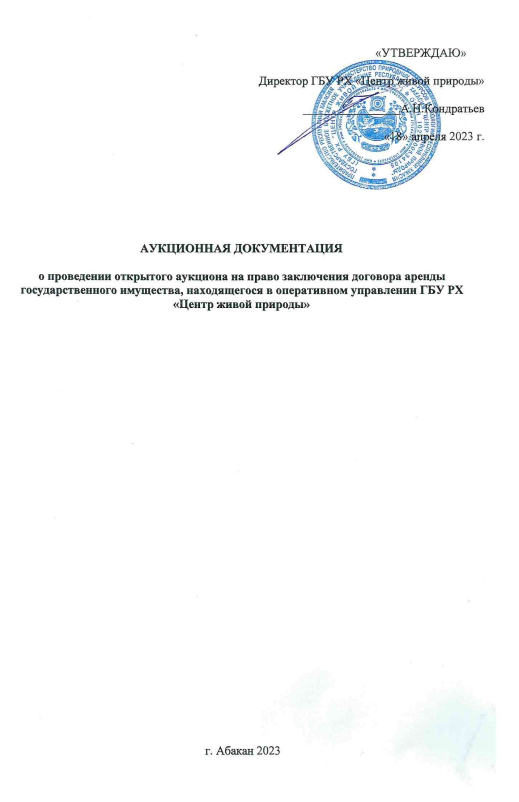 СОДЕРЖАНИЕI. Извещение о проведении открытого аукциона по передаче в аренду государственного имущества, находящегося в оперативном управлении ГБУ РХ «Центр живой природы»	1II. Общие положения об аукционе	51. Нормативное обоснование	52. Комиссия по проведению торгов	63. Информационное обеспечение аукциона	64. Требования к участникам аукциона	65. Условия допуска к участию в аукционе	76. Отказ от проведения аукциона	77. Разъяснение положений документации об аукционе и внесение в нее изменений	78. Требования к техническому состоянию государственного имущества, которым имущество должно соответствовать на момент окончания срока действия договора	89. Требования к форме и содержанию заявки	810. Порядок подачи заявок на участие в аукционе	911. Порядок рассмотрения заявок на участие в аукционе	1012. Порядок проведения аукциона	1113. Заключение договора по результатам аукциона	1214. Последствия признания аукциона несостоявшимся	12III. Информационные карты открытого аукциона	15IV. Формы документов	19V. Проект договора аренды	.22I. Извещение о проведении открытого аукциона по передаче в аренду государственного имущества, находящегося в оперативном управлении ГБУ РХ «Центр живой природы» Государственное казенное учреждение Республики Хакасия «Фонд имущества» (далее – организатор торгов) объявляет о проведении открытого аукциона на право заключения договора аренды государственного имущества, расположенного по адресу: Республика Хакасия, г. Абакан, ул. Пушкина, 200.Сведения об организаторе торгов: Наименование: Государственное казенное учреждение Республики Хакасия «Фонд имущества», далее Фонд имущества Республики Хакасия.Юридический адрес: 655017 г. Абакан, улица Щетинкина, дом 18, каб. 108.Почтовый адрес: 655017 г. Абакан, улица Щетинкина, дом 18, каб. 108. Фактическое местонахождение: 655017, Республика Хакасия, г. Абакан, улица Щетинкина, дом 18, к. 108.Адрес электронной почты: fond.19@mail.ru; Номер контактного телефона: (3902) 22-60-91.Сведения об имуществе:Наименование, описание, характеристика государственного имущества, права на которое передаются по договору (Таблица №1): Таблица № 1Техническое состояние: удовлетворительное.Место расположения: Республика Хакасия, г. Абакан, ул. Пушкина, 200Целевое назначение имущества, передаваемого в аренду: для коммерческого использованияНачальная (минимальная) ставка арендной платы за 1 кв. м в месяц (Таблица № 2). Основание определения рыночной стоимости арендной платы: (Таблица № 2).  Начальная (минимальная) цена за договор в месяц: (Таблица № 2). Срок действия договора аренды указан в Таблице № 2. Задаток: размер задатка установлен в Таблице № 2. Таблица № 2Порядок определения победителя: право заключения договора аренды принадлежит участнику аукциона, который предложит наиболее высокую цену за договор в месяц. Аукцион, в котором принял участие только один участник, признается несостоявшимся.Форма подачи предложений о цене: открытая.Величина повышения начальной цены («шаг аукциона»): 5% (пять) процентов 
от начальной (минимальной) цены договора аренды в месяц, что составляет для Лота № 1- 718 рублей 66 копеек, для Лота № 2 – 1 068 рублей 66 копеек, для Лота № 3 составляет 958 рублей 21 копейка.Срок, место и порядок предоставления документации об аукционе:Документация об аукционе предоставляется со дня, следующего за днем размещения извещения о проведении открытого аукциона на официальном сайте, с 19 апреля 2023 по 10 мая 2023 (включительно) г. по письменному заявлению заинтересованного лица и может быть получена заявителем или представителем заявителя (при наличии нотариальной доверенности) по адресу: г. Абакан, улица Щетинкина, д. 18 каб. 108. В электронной форме документацию об аукционе возможно получить 
на сайтеwww.fond19.ru; www.torgi.gov.ru.Порядок, место, даты, время начала и окончания подачи заявок на участие 
в аукционе: Заявки принимаются по установленной форме по адресу: г. Абакан, улица Щетинкина, дом. 18, каб. 108, 1 этаж, с 9-00 до 17-00 часов ежедневно, кроме субботы и воскресенья (перерыв с 13-00 до 14-00) со дня, следующего за датой опубликования извещения 
о проведении открытого аукциона, с 19 апреля 2023 и заканчивается 10 мая 2023 в 17.00 (время местное).Дата и время начала и окончания рассмотрения заявок на участие в аукционе: с 11 мая 2023 в 10-00 часов до 15 мая 2023 в 10-00 часов (время местное).Место, дата и время начала аукциона: г. Абакан, улица Щетинкина, дом 18, каб. 108, 1 этаж, 17 мая 2023 Лот № 1 в 09 часов 30 минут, Лот № 2 в 10 часов 30 минут, Лот № 3 в 11 часов 30 минут (время местное).Контактное лицо – ведущий специалист Ерошкина Татьяна Юрьевна, тел. 22-60-91.Банковские реквизиты для внесения задатков: Получатель: ИНН 1901012476, КПП 190101001, УФК по Республике Хакасия (ГКУ РХ «Фонд имущества», л/с 05802202970) Банк получателя: ОТДЕЛЕНИЕ-НБ РЕСПУБЛИКА ХАКАСИЯ БАНКА РОССИИ// УФК по Республике Хакасия г. Абакан Единый казначейский счет 40102810845370000082, р/с 03222643950000008000, БИК 019514901, ОКТМО 95701000Победителю аукциона задаток засчитывается в счет исполнения обязательств по договору. Не допускается заключение договора с победителем аукциона либо с участником аукциона, сделавшим предпоследнее предложение о цене договора (лота) ранее, чем через 10 (десять) дней со дня размещения информации о результатах аукциона на официальном сайте торгов.Задаток возвращается участнику аукциона, сделавшему предпоследнее предложение о цене договора, в течение 5 (пяти) рабочих дней с даты заключения договора с победителем аукциона. 	II. Общие положения об аукционе1. Нормативное обоснование2.1.1. Открытый аукцион проводится в соответствии с Гражданским кодексом Российской Федерации, Федеральным законом № 135-ФЗ от 26.07.2006 «О защите конкуренции», Приказом ФАС России № 67 от 10.02.2010 г. «О порядке проведения конкурсов или аукционов на право заключения договоров аренды, договоров безвозмездного пользования, договоров доверительного управления имуществом, иных договоров, предусматривающих переход прав владения и (или) пользования в отношении государственного или муниципального имущества, и перечне видов имущества, в отношении которого заключение указанных договоров может осуществляться путем проведения торгов в форме конкурса», Положением «О порядке предоставления в аренду объектов государственной собственности Республики Хакасия», утвержденным постановлением Правительства Республики Хакасия от 29.12.2006 № 366 (с последующими изменениями). 2. Комиссия по проведению торгов 2.1. Для проведения аукциона создана комиссия по проведению торгов. Комиссия по проведению торгов сформирована организатором аукциона – ГКУ РХ «Фонд имущества». Состав аукционной комиссии утвержден приказом учреждения. Членами комиссии не могут быть физические лица, лично заинтересованные в результатах аукциона (в том числе физические лица, подавшие заявки на участие в аукционе либо состоящие в штате организаций, подавших указанные заявки), либо физические лица, на которых способны оказывать влияние участники аукционов и лица, подавшие заявки на участие в аукционе (в том числе физические лица, являющиеся участниками (акционерами) этих организаций, членами их органов управления, кредиторами участников аукционов). В случае выявления в составе комиссии указанных лиц организатор аукциона, принявший решение о создании комиссии, обязан незамедлительно заменить их иными физическими лицами.2.2. Замена члена комиссии допускается только по решению организатора аукциона.2.3. Комиссией по проведению торгов осуществляются рассмотрение заявок на участие в аукционе и отбор участников аукциона, ведение протокола рассмотрения заявок на участие в аукционе, протокола аукциона, протокола об отказе от заключения договора.2.4. Комиссия правомочна осуществлять функции, предусмотренные подпунктом 2.3 пункта 2 настоящей документации, если на заседании комиссии присутствует не менее пятидесяти процентов общего числа ее членов. Члены комиссии должны быть уведомлены о месте, дате и времени проведения заседания комиссии. Члены комиссии лично участвуют в заседаниях и подписывают протоколы заседаний комиссии. Решения комиссии принимаются открытым голосованием простым большинством голосов членов комиссии, присутствующих на заседании. Каждый член комиссии имеет один голос.3. Информационное обеспечение аукциона3.1. Информация о проведении аукциона размещается в сети "Интернет" на официальном сайте торгов www.torgi.gov.ru (далее – официальный сайт), официальном сайте организатора торгов www.fond19.ru3.2. Размещение информации о проведении аукциона на официальных сайтах является публичной офертой, предусмотренной статьей 437 Гражданского кодекса Российской Федерации.4. Требования к участникам аукциона4.1. Участником аукциона может быть любое юридическое лицо независимо от организационно-правовой формы, формы собственности, места нахождения, а также места происхождения капитала или любое физическое лицо, в том числе индивидуальный предприниматель, претендующее на заключение договора.4.2. Участники аукциона должны соответствовать требованиям, установленным законодательством Российской Федерации к таким участникам.4.3. Организатор аукциона, аукционная комиссия вправе запрашивать информацию и документы в целях проверки соответствия участника аукциона требованиям, указанным в подпункте 4.2 пункта 4 настоящей документации, у органов власти в соответствии с их компетенцией и иных лиц, за исключением лиц, подавших заявку на участие в соответствующем аукционе. При этом организатор аукциона, аукционная комиссия не вправе возлагать на участников аукционов обязанность подтверждать соответствие данным требованиям.4.4. Не допускается взимание с участников аукциона платы за участие в аукционе.4.5. Организатором аукциона устанавливается требование о внесении задатка. Размер задатка определяется организатором аукциона. Требование о внесении задатка в равной мере распространяется на всех участников аукциона и указывается в извещении о проведении аукциона.5. Условия допуска к участию в аукционе5.1. Заявителем может быть любое юридическое лицо независимо от организационно-правовой формы, формы собственности, места нахождения и места происхождения капитала или любое физическое лицо, в том числе индивидуальный предприниматель, претендующее на заключение договора и подавшее заявку на участие в аукционе (далее - заявитель).5.2. Заявитель не допускается аукционной комиссией к участию в аукционе в случаях:1) непредставления документов, определенных в подпункте 9.4 пункта 9 настоящей документации, либо наличия в таких документах недостоверных сведений;2) несоответствия требованиям, указанным в подпункте 4.2. пункта 4 настоящей документации;3) невнесения задатка, если требование о внесении задатка указано в извещении о проведении аукциона;4) несоответствия заявки на участие в аукционе требованиям документации об аукционе, в том числе наличия в таких заявках предложения о цене договора ниже начальной (минимальной) цены договора (цены лота);5) наличия решения о ликвидации заявителя - юридического лица или наличие решения арбитражного суда о признании заявителя - юридического лица, индивидуального предпринимателя банкротом и об открытии конкурсного производства;6) наличие решения о приостановлении деятельности заявителя в порядке, предусмотренном Кодексом Российской Федерации об административных правонарушениях, на день рассмотрения заявки на участие в аукционе.5.3. Отказ в допуске к участию в аукционе по иным основаниям, кроме случаев, указанных в подпункте 5.2 пункта 5 настоящей документации, не допускается.5.4. В случае установления факта недостоверности сведений, содержащихся в документах, представленных заявителем или участником аукциона в соответствии с подпунктом 9.4 пункта 9 настоящей документации, аукционная комиссия обязана отстранить такого заявителя или участника аукциона от участия в аукционе на любом этапе его проведения.6. Отказ от проведения аукциона6.1. Организатор аукциона вправе отказаться от проведения аукциона не позднее, чем за 5 (пять) дней до даты окончания срока подачи заявок на участие в аукционе. Извещение об отказе от проведения аукциона размещается на официальном сайте и на официальном сайте организатора торгов в течение одного дня с даты принятия решения об отказе от проведения аукциона. В течение двух рабочих дней с даты принятия указанного решения организатор аукциона направляет соответствующие уведомления всем заявителям. 7. Разъяснение положений документации об аукционе и внесение в нее изменений7.1. Любое заинтересованное лицо вправе направить в письменной форме, в том числе в форме электронного документа, организатору аукциона запрос о разъяснении положений документации об аукционе. В течение двух рабочих дней с даты поступления указанного запроса, организатор аукциона обязан направить в письменной форме или в форме электронного документа разъяснения положений документации об аукционе, если указанный запрос поступил к нему не позднее, чем за три рабочих дня до даты окончания срока подачи заявок на участие в аукционе.7.2. В течение одного дня с даты направления разъяснения положений документации об аукционе по запросу заинтересованного лица такое разъяснение должно быть размещено организатором аукциона на официальном сайте с указанием предмета запроса, но без указания заинтересованного лица, от которого поступил запрос. Разъяснение положений документации об аукционе не должно изменять ее суть.7.3. Организатор аукциона по собственной инициативе или в соответствии с запросом заинтересованного лица вправе принять решение о внесении изменений в документацию об аукционе не позднее, чем за пять дней до даты окончания срока подачи заявок на участие в аукционе. Изменение предмета аукциона не допускается. В течение одного дня с даты принятия решения о внесении изменений в документацию об аукционе такие изменения размещаются организатором аукциона в порядке, установленном для размещения извещения о проведении аукциона. При этом срок подачи заявок на участие в аукционе должен быть продлен таким образом, чтобы с даты размещения на официальном сайте внесенных изменений в документацию об аукционе до даты окончания срока подачи заявок на участие 
в аукционе он составлял не менее пятнадцати дней.7.4. В течение двух рабочих дней с даты принятия решения о внесении изменений 
в документацию, организатор аукциона оповещает об этом тех заявителей, которым была предоставлена документация об аукционе по заявлению. Оповещение может происходить как в письменной форме (заказным письмом с уведомлением), так и в форме электронного документа, в устной форме по телефону.  7.5. Участники аукциона, получившие документацию об аукционе с официального сайта и не направившие заявление на получение документации об аукционе в письменном виде, должны самостоятельно отслеживать появление на официальном сайте разъяснений, изменений или дополнений к документации об аукционе. Организатор аукциона не несет обязательств или ответственности в случае неполучения такими участниками разъяснений, изменений или дополнений к документации об аукционе.8. Требования к техническому состоянию государственного имущества, которым имущество должно соответствовать на момент окончания срока действия договора8.1. По окончании срока действия договора аренды государственного имущества, переданного по результатам проведения аукциона, имущество должно находиться 
в удовлетворительном состоянии и быть пригодным для использования по прямому назначению. 9. Требования к форме и содержанию заявки9.1. Заявитель должен заполнить и представить заявку на участие в аукционе по форме, приведенной в настоящей документации об аукционе (Форма № 1). В состав заявки входят все документы, которые представляются согласно требованиям настоящей документации 
об аукционе. Заявка оформляется на русском языке. Вместе с заявкой представляется опись документов (Форма № 2). Все листы заявки должны быть прошиты, пронумерованы, заверены подписью заявителя (или уполномоченного им лица). В случае несоответствия представленных документов сведениям, указанным в описи документов, организатор аукциона вправе принять такие документы с одновременной выдачей заявителю расписки 
о фактически полученных документах. 9.2. Заявка на участие в аукционе должна быть отпечатана или разборчиво написана чернилами и подписана претендентом на участие в аукционе или лицом, которое имеет право действовать от имени претендента на участие в аукционе. В тексте не должно быть никаких вставок между строк, надписей поверх изначального текста за исключением необходимых исправлений ошибок, допущенных самим претендентом на участие в аукционе. Никакие исправления не будут иметь силу, за исключением тех случаев, когда они заверены лицом или лицами, подписавшими заявку на участие в аукционе. Сведения, которые содержатся 
в заявках, не должны допускать двусмысленных толкований.9.3. В случае если заявка оформлена с отклонениями от требований данной документации об аукционе, соответствующий заявитель не допускается к участию в аукционе на основании несоответствия его заявки требованиям, установленным документацией 
об аукционе. 9.4. Заявка на участие в аукционе должна содержать:1) сведения и документы о заявителе, подавшем такую заявку:а) фирменное наименование (наименование), сведения об организационно-правовой форме, о месте нахождения, почтовый адрес (для юридического лица), фамилия, имя, отчество, паспортные данные, сведения о месте жительства (для физических лиц, являющихся индивидуальными предпринимателями), номер контактного телефона;б) полученную не ранее чем за шесть месяцев до даты размещения на официальном сайте торгов извещения о проведении аукциона выписку из единого государственного реестра юридических лиц или нотариально заверенную копию такой выписки (для юридических лиц), полученную не ранее чем за шесть месяцев до даты размещения на официальном сайте извещения о проведении аукциона выписку из единого государственного реестра индивидуальных предпринимателей или нотариально заверенную копию такой выписки (для индивидуальных предпринимателей), копии документов, удостоверяющих личность (для иных физических лиц), надлежащим образом заверенный перевод на русский язык документов о государственной регистрации юридического лица или физического лица в качестве индивидуального предпринимателя в соответствии с законодательством соответствующего государства (для иностранных лиц), полученные не ранее чем за шесть месяцев до даты размещения на официальном сайте извещения о проведении аукциона;в) документ, подтверждающий полномочия лица на осуществление действий от имени заявителя - юридического лица (копия решения о назначении или об избрании либо приказа о назначении физического лица на должность, в соответствии с которым такое физическое лицо обладает правом действовать от имени заявителя без доверенности (далее - руководитель). 
В случае если от имени заявителя действует иное лицо, заявка на участие в конкурсе должна содержать также доверенность на осуществление действий от имени заявителя, заверенную печатью заявителя и подписанную руководителем заявителя (для юридических лиц) или уполномоченным этим руководителем лицом, либо нотариально заверенную копию такой доверенности. В случае если указанная доверенность подписана лицом, уполномоченным руководителем заявителя, заявка на участие в аукционе должна содержать также документ, подтверждающий полномочия такого лица;г) копии учредительных документов заявителя (для юридических лиц);д) решение об одобрении или о совершении крупной сделки либо копия такого решения в случае, если требование о необходимости наличия такого решения для совершения крупной сделки установлено законодательством Российской Федерации, учредительными документами юридического лица и если для заявителя заключение договора, внесение задатка или обеспечение исполнения договора являются крупной сделкой;е) заявление об отсутствии решения о ликвидации заявителя - юридического лица, 
об отсутствии решения арбитражного суда о признании заявителя - юридического лица, индивидуального предпринимателя банкротом и об открытии конкурсного производства, 
об отсутствии решения о приостановлении деятельности заявителя в порядке, предусмотренном Кодексом Российской Федерации об административных правонарушениях;2) документы или копии документов, подтверждающие внесение задатка (платежное поручение, подтверждающее перечисление задатка).10. Порядок подачи заявок на участие в аукционе10.1. Заявка на участие в аукционе подается организатору торгов в срок, указанный 
в извещении о проведении аукциона. 10.2. Лицо, подающее заявку на участие в аукционе, несет все расходы, связанные 
с подготовкой и подачей своей заявки на участие в аукционе. 10.3. Подача заявки на участие в аукционе является акцептом оферты в соответствии 
со статьей 438 Гражданского кодекса Российской Федерации. 10.4. При получении заявки на участие в аукционе, поданной в форме электронного документа, организатор аукциона обязан подтвердить в письменной форме или в форме электронного документа ее получение в течение одного рабочего дня с даты получения такой заявки.10.5. Заявитель вправе подать только одну заявку в отношении каждого предмета аукциона (лота).10.6. Прием заявок на участие в аукционе прекращается в указанный в извещении 
о проведении аукциона день рассмотрения заявок на участие в аукционе непосредственно перед началом рассмотрения заявок.10.7. Каждая заявка на участие в аукционе, поступившая в срок, указанный в извещении о проведении аукциона, регистрируется организатором аукциона. По требованию заявителя организатор аукциона выдает расписку в получении такой заявки с указанием даты и времени ее получения.10.8. Полученные после окончания установленного срока приема заявок на участие 
в аукционе заявки не рассматриваются и в тот же день возвращаются соответствующим заявителям. 10.9. Заявитель вправе отозвать заявку в любое время до установленных даты и времени начала рассмотрения заявок на участие в аукционе. Заявление об отзыве заявки должно поступить в письменной форме организатору торгов до установленных даты и времени начала рассмотрения заявок на участие в аукционе. 10.10. В случае если по окончанию срока подачи заявок на участие в аукционе подана только одна заявка или не подано ни одной заявки, аукцион признается несостоявшимся. Аукцион признается несостоявшимся по тем лотам, в отношении которых подана только одна заявка или не подано ни одной заявки. 11. Порядок рассмотрения заявок на участие в аукционе11.1. Аукционная комиссия рассматривает заявки на участие в аукционе на предмет соответствия требованиям, установленным документацией об аукционе, и соответствия заявителей требованиям, установленным в подпункте 4.2 пункта 4 настоящей документации. 11.2. Срок рассмотрения заявок на участие в аукционе не может превышать десяти дней с даты окончания срока подачи заявок. Срок рассмотрения заявок на участие в аукционе указан в информационной карте. 11.3. В случае установления факта подачи одним заявителем двух и более заявок 
на участие в аукционе в отношении одного и того же лота при условии, что поданные ранее заявки таким заявителем не отозваны, все заявки на участие в аукционе такого заявителя, поданные в отношении данного лота, не рассматриваются и возвращаются такому заявителю.11.4. На основании результатов рассмотрения заявок на участие в аукционе, аукционной комиссией принимается решение о допуске к участию в аукционе заявителя 
и о признании заявителя участником аукциона или об отказе в допуске такого заявителя к участию в аукционе в порядке и по основаниям, предусмотренным подпунктами 5.2; 5.4 настоящей документации, которое оформляется протоколом рассмотрения заявок на участие в аукционе.11.5. Протокол ведется аукционной комиссией и подписывается всеми присутствующими на заседании членами аукционной комиссии в день окончания рассмотрения заявок. Протокол должен содержать сведения о заявителях, решение о допуске заявителя к участию в аукционе и признании его участником аукциона или об отказе в допуске к участию в аукционе с обоснованием такого решения и с указанием положений Правил, утвержденных Приказом ФАС России № 67 от 10.02.2010, которым не соответствует заявитель, положений документации об аукционе, которым не соответствует его заявка 
на участие в аукционе, положений такой заявки, не соответствующих требованиям документации об аукционе. Указанный протокол в день окончания рассмотрения заявок 
на участие в аукционе размещается организатором аукциона на официальном сайте. Заявителям направляются уведомления о принятых аукционной комиссией решениях 
не позднее дня, следующего за днем подписания указанного протокола. В случае если 
по окончании срока подачи заявок на участие в аукционе подана только одна заявка или 
не подано ни одной заявки, в указанный протокол вносится информация о признании аукциона несостоявшимся.11.6. В случае если принято решение об отказе в допуске к участию в аукционе всех заявителей или о признании только одного заявителя участником аукциона, аукцион признается несостоявшимся. Аукцион признается несостоявшимся только в отношении того лота, решение об отказе в допуске к участию в котором принято относительно всех заявителей, или решение о допуске к участию в котором и признании участником аукциона принято относительно только одного заявителя.11.7. Протоколы, составленные в ходе проведения аукциона, заявки на участие 
в аукционе, документация об аукционе, изменения, внесенные в документацию об аукционе 
и разъяснения документации об аукционе, а также аудио- или видеозапись аукциона хранятся организатором аукциона не менее трех лет.12. Порядок проведения аукциона12.1. В аукционе могут участвовать только заявители, признанные участниками аукциона. Организатор аукциона обязан обеспечить участникам аукциона возможность принять участие в аукционе непосредственно или через своих представителей.12.2. Аукцион проводится организатором аукциона в присутствии членов аукционной комиссии и участников аукциона (их представителей).12.3. Аукцион проводится путем повышения начальной (минимальной) цены договора (цены лота), указанной в извещении о проведении аукциона, на «шаг аукциона». 12.4. «Шаг аукциона» устанавливается в размере 5 (пяти) процентов начальной (минимальной) цены договора (цены лота), указанной в извещении о проведении аукциона. 
В случае если после троекратного объявления последнего предложения о цене договора 
ни один из участников аукциона не заявил о своем намерении предложить более высокую цену договора, аукционист обязан снизить «шаг аукциона» на 0,5 процента начальной (минимальной) цены договора (цены лота), но не ниже 0,5 процента начальной (минимальной) цены договора (цены лота).12.5. Аукционист выбирается из числа членов аукционной комиссии путем открытого голосования членов аукционной комиссии большинством голосов.12.6. Аукцион проводится в следующем порядке:1) аукционная комиссия непосредственно перед началом проведения аукциона регистрирует явившихся на аукцион участников аукциона (их представителей). Аукционная комиссия перед началом каждого лота регистрирует явившихся на аукцион участников аукциона, подавших заявки в отношении такого лота (их представителей). При регистрации участникам аукциона (их представителям) выдаются пронумерованные карточки (далее - карточки);2) аукцион начинается с объявления аукционистом начала проведения аукциона (лота), номера лота (в случае проведения аукциона по нескольким лотам), предмета договора, начальной (минимальной) цены договора (лота), «шага аукциона», после чего аукционист предлагает участникам аукциона заявлять свои предложения о цене договора;3) участник аукциона после объявления аукционистом начальной (минимальной) цены договора (цены лота) и цены договора, увеличенной в соответствии с «шагом аукциона» 
в порядке, установленном пунктом 139 Правил, утвержденных Приказом ФАС России № 67 от 10.02.2010 г., поднимает карточку в случае если он согласен заключить договор 
по объявленной цене;4) аукционист объявляет номер карточки участника аукциона, который первым поднял карточку после объявления аукционистом начальной (минимальной) цены договора (цены лота) и цены договора, увеличенной в соответствии с «шагом аукциона», а также новую цену договора, увеличенную в соответствии с «шагом аукциона» в порядке, установленном пунктом 139 Правил, утвержденных Приказом ФАС России № 67 от 10.02.2010 г. и «шаг аукциона», в соответствии с которым повышается цена;5) если после троекратного объявления аукционистом цены договора ни один участник аукциона не поднял карточку, участник аукциона, надлежащим образом исполнявший свои обязанности по ранее заключенному договору в отношении имущества, права на которое передаются по договору, и письменно уведомивший организатора аукциона о желании заключить договор (далее - действующий правообладатель), вправе заявить о своем желании заключить договор по объявленной аукционистом цене договора;6) если действующий правообладатель воспользовался указанным правом, аукционист вновь предлагает участникам аукциона заявлять свои предложения о цене договора, после чего, в случае если такие предложения были сделаны и после троекратного объявления аукционистом цены договора ни один участник аукциона не поднял карточку, действующий правообладатель вправе снова заявить о своем желании заключить договор по объявленной аукционистом цене договора;7) аукцион считается оконченным, если после троекратного объявления аукционистом последнего предложения о цене договора или после заявления действующего правообладателя о своем желании заключить договор по объявленной аукционистом цене договора ни один участник аукциона не поднял карточку. В этом случае аукционист объявляет об окончании проведения аукциона (лота), последнее и предпоследнее предложения о цене договора, номер карточки и наименование победителя аукциона и участника аукциона, сделавшего предпоследнее предложение о цене договора.12.7. Победителем аукциона признается лицо, предложившее наиболее высокую цену договора, либо действующий правообладатель, если он заявил о своем желании заключить договор по объявленной аукционистом наиболее высокой цене договора.12.8. При проведении аукциона организатор аукциона в обязательном порядке осуществляет аудио- или видеозапись аукциона и ведет протокол аукциона, в котором должны содержаться сведения о месте, дате и времени проведения аукциона, об участниках аукциона, о начальной (минимальной) цене договора (цене лота), последнем и предпоследнем предложениях о цене договора, наименовании и месте нахождения (для юридического лица), фамилии, об имени, отчестве, о месте жительства (для физического лица) победителя аукциона и участника, который сделал предпоследнее предложение о цене договора. Протокол подписывается всеми присутствующими членами аукционной комиссии в день проведения аукциона. Протокол составляется в двух экземплярах, один из которых остается 
у организатора аукциона. Организатор аукциона в течение трех рабочих дней с даты подписания протокола передает победителю аукциона один экземпляр протокола и проект договора, который составляется путем включения цены договора, предложенной победителем аукциона, в проект договора, прилагаемый к документации об аукционе.12.9. Протокол аукциона размещается на официальном сайте организатором аукциона в течение дня, следующего за днем подписания указанного протокола.12.10. Любой участник аукциона вправе осуществлять аудио- и/или видеозапись аукциона.12.11. Любой участник аукциона после размещения протокола аукциона вправе направить организатору аукциона в письменной форме, в том числе в форме электронного документа, запрос о разъяснении результатов аукциона. Организатор аукциона в течение двух рабочих дней с даты поступления такого запроса обязан представить такому участнику аукциона соответствующие разъяснения в письменной форме или в форме электронного документа.12.12. В случае если в аукционе участвовал один участник или в случае если в связи 
с отсутствием предложений о цене договора, предусматривающих более высокую цену договора, чем начальная (минимальная) цена договора (цена лота), «шаг аукциона» снижен 
в соответствии с пунктом 139 Правил, утвержденных Приказом ФАС России № 67 
от 10.02.2010 г. до минимального размера и после троекратного объявления предложения 
о начальной (минимальной) цене договора (цене лота) не поступило ни одного предложения 
о цене договора, которое предусматривало бы более высокую цену договора, аукцион признается несостоявшимся. Решение о признании аукциона несостоявшимся принимается 
в отношении каждого лота отдельно.13. Заключение договора по результатам аукциона13.1. Заключение договора осуществляется в порядке, предусмотренном Гражданским кодексом Российской Федерации и иными федеральными законами.13.2. Договор заключается в срок, указанный в информационной карте. Цена договора устанавливается в договоре согласно результатам аукциона и оплачивается 
в предусмотренном договором порядке.13.3. Форма, срок и порядок оплаты по договору аренды, заключаемому по результатам аукциона, указаны в проекте договора аренды и не подлежат изменению при заключении договора аренды. При заключении и исполнении договора изменение условий договора, указанных в документации об аукционе, по соглашению сторон и в одностороннем порядке 
не допускаются.13.4. Цена договора может быть пересмотрена в сторону увеличения в одностороннем порядке ГБУ РХ «Центр живой природы» в случае изменения порядка определения цены договора в соответствии с нормативными правовыми актами Российской Федерации 
и Республики Хакасия.  Цена заключенного договора не может быть пересмотрена в сторону уменьшения. 13.5. В срок, предусмотренный для заключения договора, Арендодатель обязан отказаться от заключения договора с победителем аукциона либо с участником аукциона, сделавшим предпоследнее предложение о цене договора, в случае установления факта:1) проведения ликвидации такого участника аукциона - юридического лица или принятия арбитражным судом решения о признании такого участника аукциона - юридического лица, индивидуального предпринимателя банкротом и об открытии конкурсного производства;2) приостановления деятельности такого лица в порядке, предусмотренном Кодексом Российской Федерации об административных правонарушениях;3) предоставления таким лицом заведомо ложных сведений, содержащихся 
в документах, предусмотренных в подпункте 9.4 пункта 9 настоящей документации.13.6. В случае отказа от заключения договора с победителем аукциона либо при уклонении победителя аукциона от заключения договора с участником аукциона, с которым заключается такой договор, аукционной комиссией в срок не позднее дня, следующего после дня установления фактов, предусмотренных подпунктом 13.5 пункта 13 настоящей документации и являющихся основанием для отказа от заключения договора, составляется протокол об отказе от заключения договора, в котором должны содержаться сведения о месте, дате и времени его составления, о лице, с которым организатор аукциона отказывается заключить договор, сведения о фактах, являющихся основанием для отказа от заключения договора, а также реквизиты документов, подтверждающих такие факты.Протокол подписывается всеми присутствующими членами аукционной комиссии 
в день его составления. Указанный протокол размещается организатором аукциона 
на официальном сайте в течение дня, следующего после дня подписания указанного протокола. Арендодатель в течение двух рабочих дней с даты подписания протокола передает один экземпляр протокола лицу, с которым отказывается заключить договор.13.7. В случае перемены собственника или обладателя имущественного права действие соответствующего договора не прекращается и проведение аукциона не требуется.13.8. В случае если победитель аукциона или участник аукциона, сделавший предпоследнее предложение о цене, в срок, предусмотренный документацией об аукционе, 
не представил организатору аукциона подписанный договор, переданный ему в соответствии с подпунктом 12.8 пункта 12 и подпунктом 13.9 пункта 13 настоящей документации, победитель аукциона или участник аукциона, сделавший предпоследнее предложение о цене, признается уклонившимся от заключения договора.13.9. В случае если победитель аукциона признан уклонившимся от заключения договора, организатор аукциона вправе обратиться в суд с иском о понуждении победителя аукциона заключить договор, а также о возмещении убытков, причиненных уклонением 
от заключения договора, либо заключить договор с участником аукциона, сделавшим предпоследнее предложение о цене. Арендодатель обязан заключить договор с участником аукциона, сделавшим предпоследнее предложение о цене, при отказе от заключения договора с победителем аукциона в случаях, предусмотренных подпунктом 13.6 пункта 13 настоящей документации. Организатор аукциона в течение трех рабочих дней с даты подписания протокола об отказе заключения договора с победителем аукциона передает участнику аукциона, сделавшему предпоследнее предложение о цене, один экземпляр протокола 
и проект договора, который составляется путем включения цены договора, предложенной участником аукциона, сделавшим предпоследнее предложение о цене, в проект договора, прилагаемый к документации об аукционе. Указанный проект договора подписывается участником аукциона, сделавшим предпоследнее предложение о цене договора, 
в десятидневный срок с момента передачи и представляется Арендодателю.При этом заключение договора для участника аукциона, сделавшего предпоследнее предложение о цене договора, является обязательным. В случае уклонения победителя аукциона или участника аукциона, сделавшего предпоследнее предложение о цене договора, от заключения договора задаток, внесенный ими, не возвращается. В случае уклонения участника аукциона, сделавшего предпоследнее предложение о цене, от заключения договора Арендодатель вправе обратиться в суд с иском о понуждении такого участника заключить договор, а также о возмещении убытков, причиненных уклонением от заключения договора. В случае если договор не заключен с победителем аукциона или с участником аукциона, сделавшим предпоследнее предложение о цене договора, аукцион признается несостоявшимся.13.10. Договор заключается на условиях, определенных в проекте договора и по цене, заявленной участником аукциона при проведении аукциона. При заключении и (или) исполнении договора цена такого договора не может быть ниже начальной (минимальной) цены договора (цены лота), указанной в извещении о проведении аукциона, но может быть увеличена по соглашению сторон в порядке, установленном договором.  13.11. Задаток возвращается участнику аукциона, сделавшему предпоследнее предложение о цене договора, в течение 5 (пяти) рабочих дней с даты заключения договора 
с победителем аукциона или с таким участником аукциона14. Последствия признания аукциона несостоявшимся14.1. В случае если аукцион признан несостоявшимся по причине подачи единственной заявки на участие в аукционе либо признания участником аукциона только одного заявителя, с лицом, подавшим единственную заявку на участие в аукционе, в случае, если указанная заявка соответствует требованиям и условиям, предусмотренным документацией об аукционе, а также с лицом, признанным единственным участником аукциона, ГБУ РХ «Центр живой природы» обязано заключить договор на условиях и по цене, которые предусмотрены заявкой на участие в аукционе и документацией об аукционе, но по цене не менее начальной (минимальной) цены договора (лота), указанной в извещении о проведении аукциона.14.2.  В случае если аукцион признан несостоявшимся по основаниям, не указанным 
в пункте 14.1. настоящей документации об аукционе, ГБУ РХ «Центр живой природы» вправе объявить о проведении нового аукциона в установленном порядке. При этом в случае объявления о проведении нового аукциона ГБУ РХ «Центр живой природы» вправе изменить условия аукциона.III. Информационные карты открытого аукционаЛот № 1Лот №2Лот №3ЗАЯВКАна участие в открытом аукционе на право заключения договора аренды государственного имущества, находящегося в оперативном управлении ГБУ РХ «Центр живой природы»1. Изучив документацию об открытом аукционе на право заключения договоров аренды государственного имущества, находящегося в оперативном управлении ГБУ РХ «Центр живой природы», расположенного по адресу: Республика Хакасия, г. Абакан, ул. Пушкина, 200, Лот №____, и применимые к данному аукциону законодательство и правовые акты_____________________________________________________________________________(наименование заявителя)в лице_____________________________________________________________________________(наименование должности руководителя и его Ф.И.О, уполномоченного лица, при непосредственной подаче заявки индивидуальным предпринимателем графа может не заполняться.)сообщает о согласии участвовать в открытом аукционе на условиях, установленных в указанных выше документах, и направляет настоящую заявку. 2. Предлагаемая нами цена договора аренды будет объявлена в ходе проведения аукциона. 	     3. Подавая настоящую заявку на участие в торгах, Претендент даёт согласие на обработку персональных данных в соответствии с ФЗ-152.4. В случае если мы будем признаны победителями аукциона, мы берем на себя обязательства подписать договор с ГБУ РХ «Центр живой природы» в соответствии с требованиями документации об аукционе, проектом договора и с условием о цене договора, определенном по результатам аукциона.5. В случае, если мы будем признаны участником аукциона, сделавшим предпоследнее предложение о цене договора, мы согласны на подписание переданного нам проекта договора и гарантирует передачу его в установленный срок ГБУ РХ «Центр живой природы». В случае если победитель аукциона будет признан уклонившимся от заключения договора с ГБУ РХ «Центр живой природы», мы согласны с обязательностью подписанного нами договора аренды. 6. В отношении  _________________________________________________________(наименование заявителя)отсутствует решение о ликвидации, а также отсутствует решение арбитражного суда о признании заявителя - юридического лица, индивидуального предпринимателя банкротом и об открытии конкурсного производства, деятельность заявителя не приостановлена в порядке, предусмотренном Кодексом Российской Федерации об административных правонарушениях.7. Сообщаем, что для оперативного уведомления нас по вопросам организационного характера и взаимодействия с организатором аукциона нами уполномочен _____________________________________________________________________________                                           (Ф.И.О., телефон).8. Мы гарантируем достоверность представленной нами в нашей заявке информации и подтверждаем право организатора аукциона запрашивать в уполномоченных органах власти и у иных лиц информацию, уточняющую представленные нами сведения. 9. Наше полное и сокращенное наименование _______________________________, организационно-правовая форма ___________________________________________________, фирменное наименование ____________________________________________________, Ф.И.О. (для индивидуального предпринимателя) _______________________________, паспортные данные (для индивидуального предпринимателя) ________________________, место нахождения (для юридического лица) ________________________________________, место жительства (для индивидуального предпринимателя), телефон ________________, факс ______________________, адрес электронной почты____________________________.10. Корреспонденцию в наш адрес просим направлять по адресу _______________________________________________________________________________.  «______» _______________ 20__ годаПодпись руководителя юридического лица (индивидуального предпринимателя, или уполномоченного лица)_______________ /     ФИО       /М.П.Заявка принята уполномоченным лицом Арендодателя«_____»________________________ 20__ г.в _____ ч ______ мин.          Зарегистрирована за № ____________Подпись лица, принявшего заявку__________ /______________________ /Форма №2 ОПИСЬдокументов, представляемых вместе с заявкой на участие в открытом аукционе  на право заключения договора аренды государственного имущества, находящегося в оперативном управлении ГБУ РХ «Центр живой природы»Заявитель________________________________________________________       (подпись и Ф.И.О. лица, уполномоченного претендентом -   юридическим лицом на подписание и подачу от имени претендента -           юридического лица заявки на участие в аукционе         реквизиты документа, подтверждающие его полномочия,    либо подпись и Ф.И.О. претендента - физического лица или его    представителя, реквизиты документа, подтверждающие полномочия            представителя претендента - физического лица)М.П.№ЛотаНаименованиеПлощадь, кв.мДопустимое использование1 Сооружение некапитального характера(площадка), расположенное по адресу: Республика Хакасия, г. Абакан, ул. Пушкина, 200, на центральном входе в зоопарк, возле здания «Экзотеррариум» 9 кв.м.Коммерческое использование2Сооружение некапитального характера (площадка), расположенное по адресу: Республика Хакасия, г. Абакан, ул. Пушкина, 200, в районе центрального входа на территории, предназначенной для массовых мероприятий, рядом с вольером для водоплавающих9 кв.м.Коммерческое использование3Сооружение некапитального характера(площадка), расположенное по адресу: Республика Хакасия, г. Абакан, ул. Пушкина, 200, у входа на территорию детского зоопарка, напротив вольера для содержания пони12 кв.м.Коммерческое использование№ЛотаНаименованиеПлощадь, кв.м.Начальная (минимальная) ставка арендной платы за 1 кв.м с НДС без коммун.и эксплуатац. платежейОснование определения рыночной стоимости арендной платыНачальная(минимальная) цена договорав месяц с НДС без коммун. и эксплуатац. платежейЗадатокСрок действия договора1Сооружение некапитального характера(площадка), расположенное по адресу: 
Республика Хакасия, г. Абакан, ул. Пушкина, 200, 
на центральном входе 
в зоопарк, возле здания «Экзотеррариум» 9 кв.м..1 597,02 руб.Отчет № 028-23/О Определение рыночной стоимости размера арендной платы сооружения некапитального характера(площадка)для временного использования в коммерческих целях. Площадь размещения 9 кв.м по адресу:г.Абакан, ул. Пушкина,200. 
Дата составления отчета 20.02.202314 373 рубля 18 копеекСумма начальной цены договора 
в месяц, 
что составляет
 14 373 рубля 18 копеек6 месяцев2Сооружение некапитального характера(площадка), расположенное по адресу: 
Республика Хакасия, г. Абакан, ул. Пушкина, 200, 
в районе центрального входа на территории, предназначенной для массовых мероприятий, рядом с вольером для водоплавающих9 кв.м.2 374,8 руб.Отчет № 029-23/О Определение рыночной стоимости размера арендной платы сооружения некапитального характера(площадка)для временного использования в коммерческих целях. Площадь размещения 9 кв.м по адресу:г.Абакан, ул. Пушкина,200. 
Дата составления отчета 20.02.202321 373 рубля 18 копеекСумма начальной цены договора 
в месяц, 
что составляет 
21 373 рубля 18 копеек6 месяцев3Сооружение некапитального характера (площадка), расположенное по адресу: 
Республика Хакасия, г. Абакан, ул. Пушкина, 200, 
у входа на территорию детского зоопарка, напротив вольера для содержания пони12 кв.м.1 597,02 руб.Отчет № 027-23/О Определение рыночной стоимости размера арендной платы сооружения некапитального характера (площадка)для временного использования в коммерческих целях. Площадь размещения 12 кв.м по адресу: г. Абакан, ул. Пушкина,200. Дата составления отчета 20.02.202319 164 рубля 24 копейкиСумма начальной цены договора 
в месяц, 
что составляет 
19 164 рубля 24 копейки6 месяцев1.Наименование аукционаОткрытый аукцион на право заключения договора аренды государственного имущества, находящегося в оперативном управлении ГБУ РХ «Центр живой природы»2.Организатор аукционаГосударственное казенное учреждение Республики Хакасия «Фонд имущества»Место нахождения: Республика Хакасия, г. Абакан, Улица Щетинкина, 18, каб. 108, 1 этаж.Почтовый адрес: 655017, Республика Хакасия, г. Абакан, ул. Щетинкина, 18 каб.108Адрес электронной почты:www.fond19.ru;Номер контактного телефона: (3902)22-60-91.3. Официальный сайт, на котором публикуется информация об аукционеwww.torgi.gov.ru4.Официальный сайт ГКУ РХ «Фонд имущества»www.fond19.ru5. Предмет договора арендыПередача в аренду государственного имущества: Лот №1 Сооружение некапитального характера(площадка), площадью 9 кв.м, расположенное по адресу: Республика Хакасия, г. Абакан, ул. Пушкина, 200, на центральном входе в зоопарк, возле здания «Экзотеррариум» 6.Срок договора аренды6 месяцев 7.Форма, сроки и порядок оплаты по договоруВ соответствии с условиями проекта договора8. Начальная цена договора в месяц14 373 рубля 18 копеек с учетом НДС, без коммунальных и эксплуатационных платежей9.Шаг аукциона5% начальной цены договора в месяц- 718 рублей 66 копеек10. Порядок, место, дата, время начала и окончания срока подачи заявок на участие в аукционеПрием заявок осуществляется по адресу: г. Абакан, улица Щетинкина, дом. 18, каб. 108, 1 этаж, Фонд имущества Республики Хакасия с 9-00 до 17-00 часов ежедневно, кроме субботы и воскресенья (перерыв с 13-00 до 14-00) со дня, следующего за датой опубликования извещения о проведении открытого аукциона, с 19 апреля 2023 и заканчивается 10 мая 2023 в 17.00 (время местное)11. Место, дата и время начала и окончания рассмотрения заявок на участие в аукционег. Абакан, улица Щетинкина, дом 18, каб. 108 Фонд имущества Республики Хакасия (1 этаж): 11 мая 2023 с 10-00 до 15 мая 2023 до 10-00 ч. (время местное)12.Место, дата и времяпроведения аукционаг. Абакан, улица Щетинкина, дом 18, каб. 108 Фонд имущества Республики Хакасия, 1 этаж, 17 мая 2023 в 09 часов 30 минут (время местное)13.Дата, время, график проведения осмотра имущества Осмотр имущества осуществляется по следующему графику: каждую пятницу с даты опубликования извещения о проведении аукциона: 21 апреля, 28 апреля, 05 мая 2023 с 15.00 часов до 16.00 часов (время местное). Лица, желающие принять участие в осмотре имущества, сообщают об этом по телефону: 8(923) 590-42-9014.Требование о задаткеЗадаток в размере начальной цены договора в месяц, что составляет 14 373 рубля 18 копеек15.Срок передачи проекта договора В течение трех рабочих дней с даты подписания итогового протокола или протокола рассмотрения заявок при подаче одной заявки16.Срок для заключения договора арендыНе ранее 29 мая и не позднее 09 июня 2023 года при признании аукциона состоявшимся. И не ранее 22 мая и не позднее 05 июня 2023 года при признании участником аукциона единственного заявителя1.Наименование аукционаОткрытый аукцион на право заключения договора аренды государственного имущества, находящегося в оперативном управлении ГБУ РХ «Центр живой природы»2.Организатор аукционаГосударственное казенное учреждение Республики Хакасия «Фонд имущества»Место нахождения: Республика Хакасия, г. Абакан, Улица Щетинкина, 18, каб. 108, 1 этаж.Почтовый адрес: 655017, Республика Хакасия, г. Абакан, ул. Щетинкина, 18 каб.108Адрес электронной почты:www.fond19.ru;Номер контактного телефона: (3902)22-60-91.3. Официальный сайт, на котором публикуется информация об аукционеwww.torgi.gov.ru4.Официальный сайт ГКУ РХ «Фонд имущества»www.fond19.ru;5. Предмет договора арендыПередача в аренду государственного имущества: Лот № 2 Сооружение некапитального характера(площадка), площадью 9 кв.м., расположенное по адресу: Республика Хакасия, г. Абакан, ул. Пушкина, 200, 
в районе центрального входа на территории, предназначенной для массовых мероприятий, рядом с вольером для водоплавающих6.Срок договора аренды6 месяцев 7.Форма, сроки и порядок оплаты по договоруВ соответствии с условиями проекта договора8. Начальная цена договора в месяц21 373 рубля 18 копеек с учетом НДС, без коммунальных и эксплуатационных платежей9.Шаг аукциона5% начальной цены договора в месяц - 1 068 рублей 66 копеек10. Порядок, место, дата, время начала и окончания срока подачи заявок на участие в аукционеПрием заявок осуществляется по адресу: г. Абакан, улица Щетинкина, дом. 18, каб. 108, 1 этаж, Фонд имущества Республики Хакасия с 9-00 до 17-00 часов ежедневно, кроме субботы и воскресенья (перерыв с 13-00 до 14-00) со дня, следующего за датой опубликования извещения о проведении открытого аукциона, с 19 апреля 2023 и заканчивается 10 мая 2023 в 17.00 (время местное)11. Место, дата и время начала и окончания рассмотрения заявок на участие в аукционег. Абакан, улица Щетинкина, дом 18, каб. 108 Фонд имущества Республики Хакасия (1 этаж):11 мая 2023 с 10-00 до 15 мая 2023 до 10-00 ч. (время местное)12.Место, дата и времяпроведения аукционаг. Абакан, улица Щетинкина, дом 18, каб. 108 Фонд имущества Республики Хакасия, 1 этаж, 17 мая 2023 в 10 часов 30 минут (время местное)13.Дата, время, график проведения осмотра имущества Осмотр имущества осуществляется по следующему графику: каждую пятницу с даты опубликования извещения о проведении аукциона: 21 апреля, 28 апреля, 05 мая 2023 с 15.00 часов до 16.00 часов (время местное). Лица, желающие принять участие в осмотре имущества, сообщают об этом по телефону: 8(923) 590-42-9014.Требование о задаткеЗадаток в размере начальной цены договора в месяц, что составляет 21 373 рубля 18 копеек15.Срок передачи проекта договора В течение трех рабочих дней с даты подписания итогового протокола или протокола рассмотрения заявок при подаче одной заявки16.Срок для заключения договора арендыНе ранее 29 мая и не позднее 09 июня 2023 года при признании аукциона состоявшимся. И не ранее 22 мая и не позднее 05 июня 2023 года при признании участником аукциона единственного заявителя1.Наименование аукционаОткрытый аукцион на право заключения договора аренды государственного имущества, находящегося в оперативном управлении ГБУ РХ «Центр живой природы»2.Организатор аукционаГосударственное казенное учреждение Республики Хакасия «Фонд имущества»Место нахождения: Республика Хакасия, г. Абакан, Улица Щетинкина, 18, каб. 108, 1 этаж.Почтовый адрес: 655017, Республика Хакасия, г. Абакан, ул. Щетинкина, 18 каб.108Адрес электронной почты:www.fond19.ru;Номер контактного телефона: (3902)22-60-91.3. Официальный сайт, на котором публикуется информация об аукционеwww.torgi.gov.ru4.Официальный сайт ГКУ РХ «Фонд имущества»www.fond19.ru;5. Предмет договора арендыПередача в аренду государственного имущества: Лот № 3 Сооружение некапитального характера (площадка), площадью 12 кв.м., расположенное по адресу: Республика Хакасия, г. Абакан, ул. Пушкина, 200, у входа на территорию детского зоопарка, напротив вольера для содержания пони6.Срок договора аренды6 месяцев 7.Форма, сроки и порядок оплаты по договоруВ соответствии с условиями проекта договора8. Начальная цена договора в месяц19 164 рубля 24 копейки с учетом НДС, без коммунальных и эксплуатационных платежей9.Шаг аукциона5% начальной цены договора в месяц – 958 рублей 21 копейка10. Порядок, место, дата, время начала и окончания срока подачи заявок на участие в аукционеПрием заявок осуществляется по адресу: г. Абакан, улица Щетинкина, дом. 18, каб. 108, 1 этаж, Фонд имущества Республики Хакасия с 9-00 до 17-00 часов ежедневно, кроме субботы и воскресенья (перерыв с 13-00 до 14-00) со дня, следующего за датой опубликования извещения о проведении открытого аукциона, с 19 апреля 2023 и заканчивается 10 мая 2023 в 17.00 (время местное)11. Место, дата и время начала и окончания рассмотрения заявок на участие в аукционег. Абакан, улица Щетинкина, дом 18, каб. 108 Фонд имущества Республики Хакасия (1 этаж): 11 мая 2023 с 10-00 до 15 мая 2023 до 10-00 ч. (время местное)12.Место, дата и времяпроведения аукционаг. Абакан, улица Щетинкина, дом 18, каб. 108 Фонд имущества Республики Хакасия, 1 этаж, 17 мая 2023 в 11 часов 30 минут (время местное)13.Дата, время, график проведения осмотра имущества Осмотр имущества осуществляется по следующему графику: каждую пятницу с даты опубликования извещения о проведении аукциона:21 апреля, 28 апреля, 05 мая 2023 с 15.00 часов до 16.00 часов (время местное). Лица, желающие принять участие в осмотре имущества, сообщают об этом по телефону: 8(923) 590-42-9014.Требование о задаткеЗадаток в размере начальной цены договора в месяц, что составляет 19 164 рубля 24 копейки15.Срок передачи проекта договора В течение трех рабочих дней с даты подписания итогового протокола или протокола рассмотрения заявок при подаче одной заявки16.Срок для заключения договора арендыНе ранее 29 мая и не позднее 09 июня 2023 года при признании аукциона состоявшимся. И не ранее 22 мая и не позднее 05 июня 2023 года при признании участником аукциона единственного заявителяНа бланке организации «____» __________20__ г., исх. № ____Организатору аукциона:Государственному казенному учреждению Республики Хакасия «Фонд имущества»655017, Республика Хакасия, г. Абакан улица Щетинкина, д. 18 каб. 108.№ п/пНаименование документовКол-во листовВсего листов